מעבדה מס' 5 
הפעלת מנוע DC עם חיישן מרחק אולטראסוני מטרת הניסוי:יישום תהליך בקרה בו מקבלים מידע מחיישן מדידת מרחק US ושולטים בכיוון ובמהירות סיבוב מנוע DC בהתאם.פרק א'. שאלות עיוניות.הסבר עקרון פעולה של חיישן מרחק  אולטראסוני US? 
___________________________________________________________________________________________________________________________________________________________________________________________________________________________________________________________________________________________________________________________________________________________________________________שרטט/י גרף של פולס מתח המוצא של החיישן בתלות בזמן, ואת פולס מתח הקלט כתלות בזמן – מנגנון התזמון של החיישן.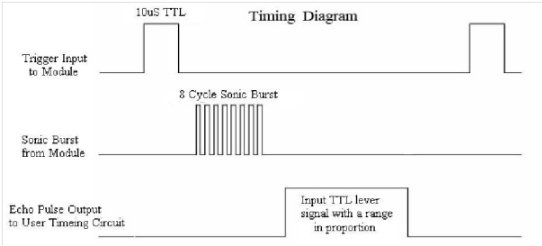 הסבר/י בקצרה את הגרף. _________________________________________________________________________________________________________________________________________________________________________________________________________________________________________________________________________שרטט/י דיאגרמת מלבנים של מערכת בקרה שבניסוי לפי סעיף 6 של פרק ב'.פרק ב'. פעולות מעשיות.חבר/י את המעגל לפי האיור הבא: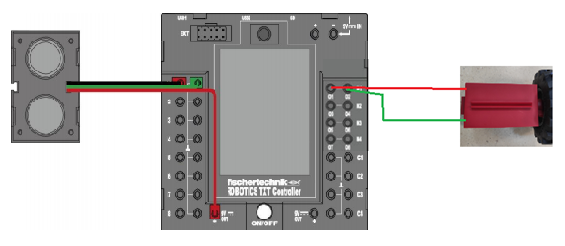 כתוב/י תכנית שמפעילה את המנוע נגד כיוון השעון במהירות בינוניתשמור/י את הקובץ בשם lab501כתוב/י תכנית שמפעילה את המנוע באופן הבא:כאשר מרחק מהחיישן קטן מ-15 ס"מ המנוע עוצר.כאשר מרחק מהחיישן בין 15 ס"מ ל-25 ס"מ המנוע מסתובב במהירות בינונית.כאשר מרחק מהחיישן גדול מ-25 ס"מ המנוע מסתובב במהירות מירבית.שמור/י את הקובץ  בשם lab503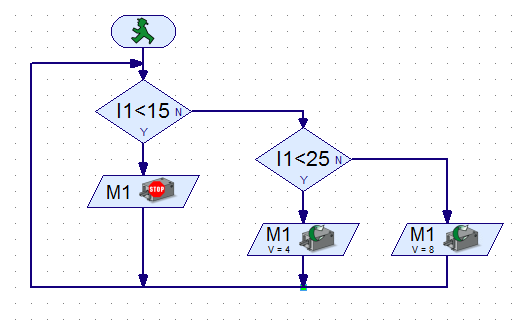 בדוק את כל הסעיפים של דף העבודה ותקן לפי הצורך.מה מסקנותיך ?אחרי שבדקת את כל הסעיפים קרא לבוחנ/ת לבדיקה.